FEARING/DESIRINGThursday, 2 April ----Arrivals	 (The Key Bridge Marriott Hotel, 1401 Lee Highway, Arlington, VA, 22209-1201 USA;  		All sessions will be held in the Georgetown Ballroom.)  +1 504-522-3100 3--3:45pm: CONFERENCE OPENING: Introductions and background 4—5:45pm:  SESSION I:  FALLIBLE STORIES AND REAL FEARSSpeakers: Vincent Colapietro (Philosophy, Penn State University and Humanities, University of Rhode Island):  	“Fear as Paradigm:  James and Dewey on Fallible Cognitivism”Céline Leboeuf (Philosophy, Florida International University):						“Fearing the Future:  Is Life Worth Living in the Anthropocene?”Brendan Hogan (Liberal Studies, New York University) and                                          Lawrence Marcelle (Liberal Studies, New York University):  “Real Interests and Incoherent Desires”Scott Stroud (Communication Studies, University of Texas, Austin):  			“Skepticism, Desire, and Truth in Narrative Experience”6:30—7:30pm:  OPENING RECEPTION (Francis Scott Key Salon A)----dinner (on one’s own) Friday, 3 April ----breakfast (on one’s own)
9:30--11:15am: SESSION II:  LOVE, LIBERATION, AND ASPIRATION Speakers: Richard Shusterman (Humanities, Florida Atlantic University):   					“Beauty and the Fear of Love:  A Genealogy of the Aesthetic” Charles Scott (Philosophy, Penn State University and Vanderbilt University) and Nancy Tuana (Philosophy & Women’s Gender, and Sexuality Studies, Penn State University)                                  	“The Uncanny Passions of Liberatory Desires”Melvin Rogers (Political Science, Brown University):  “The Soul as the Seat of Aspiration”  ----break (coffees, teas, water provided)
11:30am--1:15pm: SESSION III:  FROM UTOPIA TO APOCALPYSESpeakers: William S. Lewis (Philosophy, Skidmore College):    						“Godin and the Fourieristes:  What to do when an American Utopia Fails”Steven Brence (Philosophy, University of Oregon):  “A Pessimistic Critique of Consumerism”Axelle Karera (Philosophy& African American Studies, Wesleyan University): 			“Black Desire and White Symbolic Law in the Work of Frantz Fanon”Paula Ioanide (Study of Culture, Race and Ethnicity & Women’s and Gender Studies, Ithaca College):     	“Apocalyptic Fears and the Contagion of Resistance in a Time of Dying Whiteness”----lunch (on one’s own) 
3:45—5:50pm:  SESSION IV: SHAME, DESPAIR, DISGUST, DISTRUST Speakers:Emily Zakin (Philosophy, Miami University, Ohio): 						“Shame, Social Self-Image and the Transmission of Affect”Alain Beauclair (Humanities, MacEwan University):					“Shamelessness and Despair in America and American Politics”Mary Magada-Ward (Philosophy, Middle Tennessee State University):  				"We Are Leontius:  On the Allure of the Disgusting”Alisa Carse (Philosophy, Georgetown University):  “Fear, Desire, and Trust”John Lysaker  (Philosophy, Emory University): “The Art of Distrust”----dinner (on one’s own; information provided for dinner/entertainment) Saturday, 4 April ----breakfast (on one’s own)9:30—11:15am: SESSION V:  FEAR:  MORALS, LAW, VIOLENCE, AND DEATH Speakers: Carlos Pereda (Instituto de Investigaciones Filosóficas, Universidad Nacional Autónoma de México):   	“The Morals of Fear” Michael Sullivan (Philosophy, Emory University):  “Fear and Litigation”Jennifer Hansen (Philosophy, St. Lawrence University):    					“The Sexual Abuse to Prison Pipeline:  Criminalizing Sexual Trauma Among Girls of Color” Bonnie Mann (Philosophy, University of Oregon): “Rape and Social Death”----break (coffees, teas, water provided)11:30am—1:15pm: SESSION VI:  FEARS AND DESIRES:  BEING HUMANSpeakers: Megan Craig (Philosophy and Art, Stony Brook University):  “Fearing Animals”  Mark Fagiano (Philosophy, University of Central Florida:  “Desiring the Political Virtue of Fear” Lauren Guilmette (Philosophy, Elon University):    						“Fear and Desire in the Age of Paranoia: Teresa Brennan’s Socio-Historical Theory of Affect”John Stuhr (Philosophy & American Studies, Emory University):  “Striving, Gambling, Not Knowing” ----lunch (on one’s own) 7pm:  BANQUET:  Peacock Café (3251 Prospect St. NW, Washington, D.C.; 1.1 miles across the Key Bridge—approximately 15 minutes by foot, 9 minutes by car; see:  https://www.peacockcafe.com )Sunday, 5 April----breakfast (on one’s own) and DeparturesAmerican Philosophies Forum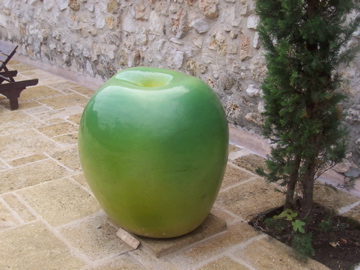 